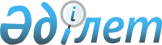 О внесении изменений в решение Аксуского районного маслихата от 27 декабря 2019 года № 55-248 "О бюджете Аксуского района на 2020-2022 годы"Решение Аксуского районного маслихата Алматинской области от 9 декабря 2020 года № 71-311. Зарегистрировано Департаментом юстиции Алматинской области 11 декабря 2020 года № 5814
      В соответствии с пунктом 4 статьи 106 Бюджетного кодекса Республики Казахстан от 4 декабря 2008 года, подпунктом 1) пункта 1 статьи 6 Закона Республики Казахстан от 23 января 2001 года "О местном государственном управлении и самоуправлении в Республике Казахстан", Аксуский районный маслихат РЕШИЛ:
      1. Внести в решение Аксуского районного маслихата "О бюджете Аксуского района на 2020-2022 годы" от 27 декабря 2019 года № 55-248 (зарегистрирован в Реестре государственной регистрации нормативных правовых актов № 5380, опубликован 13 января 2020 года в Эталонном контрольном банке нормативных правовых актов Республики Казахстан) следующие изменения:
      пункт 1 указанного решения изложить в новой редакции:
       "1. Утвердить районный бюджет на 2020-2022 годы согласно приложениям 1, 2 и 3 к настоящему решению соответственно, в том числе на 2020 год в следующих объемах:
      1) доходы 10 458 826 тысяч тенге, в том числе:
      налоговые поступления 848 145 тысяч тенге;
      неналоговые поступления 4 989 тысяч тенге;
      поступления от продажи основного капитала 5 545 тысяч тенге;
      поступления трансфертов 9 600 147 тысяч тенге, в том числе:
      трансферты из нижестоящих органов государственного управления10 000 тысяч тенге; 
      целевые текущие трансферты 3 562 275 тысяч тенге;
      целевые трансферты на развитие 734 911 тысяч тенге;
      субвенции 5 292 961 тысяча тенге;
      2) затраты 12 170 708 тысяч тенге;
      3) чистое бюджетное кредитование 91 018 тысяч тенге, в том числе:
      бюджетные кредиты 120 867 тысяч тенге;
      погашение бюджетных кредитов 29 849 тысяч тенге; 
      4) сальдо по операциям с финансовыми активами 0 тенге;
      5) дефицит (профицит) бюджета (-) 1 802 900 тысяч тенге;
      6) финансирование дефицита (использование профицита) бюджета1 802 900 тысяч тенге.".
      2. Приложение 1 к указанному решению изложить в новой редакции согласно приложению к настоящему решению.
      3. Контроль за исполнением настоящего решения возложить на постоянную комиссию Аксуского районного маслихата "По вопросам бюджета, социально-культурной сферы, молодежной политики, законности и защиты прав".
      4. Настоящее решение вводится в действие с 1 января 2020 года. Районный бюджет на 2020 год
					© 2012. РГП на ПХВ «Институт законодательства и правовой информации Республики Казахстан» Министерства юстиции Республики Казахстан
				
      Председатель сессии Аксуского районного маслихата

Г. Мусабаланов

      Секретарь Аксуского районного маслихата

Б. Сулейменов
Приложение к решению Аксуского районного маслихата от 9 декабря 2020 года № 71-311Приложение 1 к решению маслихата Аксуского района от "27" декабря 2019 года № 55-248
Категория
Категория
Категория
Категория
Сумма 

(тысяч тенге)
Класс
Класс
Класс
Сумма 

(тысяч тенге)
Подкласс
Подкласс
Сумма 

(тысяч тенге)
Наименование
Сумма 

(тысяч тенге)
1
2
3
4
5
I. Доходы
10 458 826
1
Налоговые поступления
848 145
01
Подоходный налог
154 623
1
Корпоративный подоходный налог
154 623
3
Социальный налог
509 585
1
Социальный налог
509 585
04
Hалоги на собственность
173 179
1
Hалоги на имущество
171 169
5
Единый земельный налог
2 010
05
Внутренние налоги на товары, работы и услуги
7 108
2
Акцизы
843
3
Поступления за использование природных и других ресурсов
4 720
4
Сборы за ведение предпринимательской и профессиональной деятельности
1 500
5
Налог на игорный бизнес
45
08
Обязательные платежи, взимаемые за совершение юридически значимых действий и (или) выдачу документов уполномоченными на то государственными органами или должностными лицами
3 650
1
Государственная пошлина
3 650
2
Неналоговые поступления
4 989
01
Доходы от государственной собственности
1 310
5
Доходы от аренды имущества, находящегося в государственной собственности
1 310
06
Прочие неналоговые поступления
3 679
1
Прочие неналоговые поступления
3 679
3
Поступления от продажи основного капитала
5 545
03
Продажа земли и нематериальных активов
5 545
1
Продажа земли
4 893
2
Продажа нематериальных активов
652
4
Поступления трансфертов 
9 600 147
01
Трансферты из нижестоящих органов государственного управления
10 000
3
Трансферты из бюджетов городов районного значения, сел, поселков, сельских округов
10 000
02
Трансферты из вышестоящих органов государственного управления
9 590 147
2
Трансферты из областного бюджета
9 590 147
Функциональная группа
Функциональная группа
Функциональная группа
Функциональная группа
Функциональная группа
Сумма

(тысяч тенге)
Функциональная подгруппа
Функциональная подгруппа
Функциональная подгруппа
Функциональная подгруппа
Сумма

(тысяч тенге)
Администратор бюджетных программ
Администратор бюджетных программ
Администратор бюджетных программ
Сумма

(тысяч тенге)
Бюджетная программа
Бюджетная программа
Сумма

(тысяч тенге)
Наименование
Сумма

(тысяч тенге)
1
2
3
4
5
6
 II. Затраты
12 170 708
1
Государственные услуги общего характера
319 145
01
Представительные, исполнительные и другие органы, выполняющие общие функции государственного управления
269 478
112
Аппарат маслихата района (города областного значения)
31 784
001
Услуги по обеспечению деятельности маслихата района (города областного значения)
21 796
003
Капитальные расходы государственного органа 
9 988
122
Аппарат акима района (города областного значения)
237 694
001
Услуги по обеспечению деятельности акима района (города областного значения)
147 525
003
Капитальные расходы государственного органа 
28 225
113
Целевые текущие трансферты нижестоящим бюджетам
61 944
02
Финансовая деятельность
28 840
452
Отдел финансов района (города областного значения)
28 840
001
Услуги по реализации государственной политики в области исполнения бюджета района (города областного значения) и управления коммунальной собственностью района (города областного значения)
18 139
003
Проведение оценки имущества в целях налогообложения
910
010
Приватизация, управление коммунальным имуществом, постприватизационная деятельность и регулирование споров, связанных с этим
2 243
018
Капитальные расходы государственного органа 
7 548
05
Планирование и статистическая деятельность
20 827
453
Отдел экономики и бюджетного планирования района (города областного значения)
20 827
001
Услуги по реализации государственной политики в области формирования и развития экономической политики, системы государственного планирования
19 939
004
Капитальные расходы государственного органа 
888
2
Оборона
52 800
01
Военные нужды
17 328
122
Аппарат акима района (города областного значения)
17 328
005
Мероприятия в рамках исполнения всеобщей воинской обязанности
17 328
02
Организация работы по чрезвычайным ситуациям
35 472
122
Аппарат акима района (города областного значения)
35 472
006
Предупреждение и ликвидация чрезвычайных ситуаций масштаба района (города областного значения)
30 000
007
Мероприятия по профилактике и тушению степных пожаров районного (городского) масштаба, а также пожаров в населенных пунктах, в которых не созданы органы государственной противопожарной службы
5 472
3
Общественный порядок, безопасность, правовая, судебная, уголовно-исполнительная деятельность
611
09
Прочие услуги в области общественного порядка и безопасности
611
485
Отдел пассажирского транспорта и автомобильных дорог района (города областного значения)
611
021
Обеспечение безопасности дорожного движения в населенных пунктах
611
4
Образование
6 856 624
01
Дошкольное воспитание и обучение
268 158
464
Отдел образования района (города областного значения)
268 158
040
Реализация государственного образовательного заказа в дошкольных организациях образования
268 158
02
Начальное, основное среднее и общее среднее образование
5 738 126
464
Отдел образования района (города областного значения)
5 500 693
003
Общеобразовательное обучение
5 313 940
006
Дополнительное образование для детей
186 753
465
Отдел физической культуры и спорта района (города областного значения)
145 823
017
Дополнительное образование для детей и юношества по спорту
145 823
467
Отдел строительства района (города областного значения)
91 610
024
Строительство и реконструкция объектов начального, основного среднего и общего среднего образования
91 610
09
Прочие услуги в области образования
850 340
464
Отдел образования района (города областного значения)
850 340
001
Услуги по реализации государственной политики на местном уровне в области образования 
19 820
004
Информатизация системы образования в государственных учреждениях образования района (города областного значения)
9 200
005
Приобретение и доставка учебников, учебно-методических комплексов для государственных учреждений образования района (города областного значения)
66 342
007
Проведение школьных олимпиад, внешкольных мероприятий и конкурсов районного (городского) масштаба
2 346
012
Капитальные расходы государственного органа 
8 188
015
Ежемесячная выплата денежных средств опекунам (попечителям) на содержание ребенка-сироты (детей-сирот), и ребенка (детей), оставшегося без попечения родителей
13 056
067
Капитальные расходы подведомственных государственных учреждений и организаций
227 516
113
Целевые текущие трансферты нижестоящим бюджетам
503 872
6
Социальная помощь и социальное обеспечение
917 829
01
Социальное обеспечение
320 084
451
Отдел занятости и социальных программ района (города областного значения)
316 404
005
Государственная адресная социальная помощь
316 404
464
Отдел образования района (города областного значения)
3 680
030
Содержание ребенка (детей), переданного патронатным воспитателям
3 680
02
Социальная помощь
548 410
451
Отдел занятости и социальных программ района (города областного значения)
548 410
002
Программа занятости
360 186
004
Оказание социальной помощи на приобретение топлива специалистам здравоохранения, образования, социального обеспечения, культуры, спорта и ветеринарии в сельской местности в соответствии с законодательством Республики Казахстан
32 969
006
Оказание жилищной помощи
183
007
Социальная помощь отдельным категориям нуждающихся граждан по решениям местных представительных органов
22 957
010
Материальное обеспечение детей-инвалидов, воспитывающихся и обучающихся на дому
1 043
014
Оказание социальной помощи нуждающимся гражданам на дому
58 817
017
Обеспечение нуждающихся инвалидов обязательными гигиеническими средствами и предоставление услуг специалистами жестового языка, индивидуальными помощниками в соответствии с индивидуальной программой реабилитации инвалида
37 573
023
Обеспечение деятельности центров занятости населения
34 682
09
Прочие услуги в области социальной помощи и социального обеспечения
49 335
451
Отдел занятости и социальных программ района (города областного значения)
46 335
001
Услуги по реализации государственной политики на местном уровне в области обеспечения занятости и реализации социальных программ для населения
39 168
011
Оплата услуг по зачислению, выплате и доставке пособий и других социальных выплат
2 927
021
Капитальные расходы государственного органа 
188
050
Обеспечение прав и улучшение качества жизни инвалидов в Республике Казахстан
4 052
487
Отдел жилищно-коммунального хозяйства и жилищной инспекции района (города областного значения)
3 000
094
Предоставление жилищных сертификатов как социальная помощь 
3 000
7
Жилищно-коммунальное хозяйство
2 008 350
01
Жилищное хозяйство
799 023
467
Отдел строительства района (города областного значения)
593 190
003
Проектирование и (или) строительство, реконструкция жилья коммунального жилищного фонда
309 041
004
Проектирование, развитие и (или) обустройство инженерно-коммуникационной инфраструктуры
284 149
487
Отдел жилищно-коммунального хозяйства и жилищной инспекции района (города областного значения)
205 833
001
Услуги по реализации государственной политики на местном уровне в области жилищно-коммунального хозяйства и жилищного фонда
14 715
003
Капитальные расходы государственного органа
188
006
Обеспечение жильем отдельных категорий граждан
11 050
007
Снос аварийного и ветхого жилья
9 080
010
Изготовление технических паспортов на объекты кондоминиумов
950
032
Капитальные расходы подведомственных государственных учреждений и организаций
58 069
070
Возмещение платежей населения по оплате коммунальных услуг в режиме чрезвычайного положения в Республике Казахстан
75 034
113
Целевые текущие трансферты нижестоящим бюджетам
36 747
02
Коммунальное хозяйство
410 411
467
Отдел строительства района (города областного значения)
41 157
005
Развитие коммунального хозяйства
41 157
487
Отдел жилищно-коммунального хозяйства и жилищной инспекции района (города областного значения)
369 254
058
Развитие системы водоснабжения и водоотведения в сельских населенных пунктах
369 254
03
Благоустройство населенных пунктов
798 916
487
Отдел жилищно-коммунального хозяйства и жилищной инспекции района (города областного значения)
798 916
025
Освещение улиц в населенных пунктах
28 611
030
Благоустройство и озеленение населенных пунктов
770 305
8
Культура, спорт, туризм и информационное пространство
336 222
01
Деятельность в области культуры
211 200
455
Отдел культуры и развития языков района (города областного значения)
206 200
003
Поддержка культурно-досуговой работы
206 200
467
Отдел строительства района (города областного значения)
5 000
011
Развитие объектов культуры
5 000
02
Спорт
10 037
465
Отдел физической культуры и спорта района (города областного значения)
10 037
001
Услуги по реализации государственной политики на местном уровне в сфере физической культуры и спорта
9 059
004
Капитальные расходы государственного органа 
188
006
Проведение спортивных соревнований на районном (города областного значения) уровне
240
007
Подготовка и участие членов сборных команд района (города областного значения) по различным видам спорта на областных спортивных соревнованиях
550
03
Информационное пространство
93 519
455
Отдел культуры и развития языков района (города областного значения)
84 439
006
Функционирование районных (городских) библиотек
83 404
007
Развитие государственного языка и других языков народа Казахстана
1 035
456
Отдел внутренней политики района (города областного значения)
9 080
002
Услуги по проведению государственной информационной политики
9 080
09
Прочие услуги по организации культуры, спорта, туризма и информационного пространства
21 466
455
Отдел культуры и развития языков района (города областного значения)
7 825
001
Услуги по реализации государственной политики на местном уровне в области развития языков и культуры
7 637
010
Капитальные расходы государственного органа 
188
456
Отдел внутренней политики района (города областного значения)
13 641
001
Услуги по реализации государственной политики на местном уровне в области информации, укрепления государственности и формирования социального оптимизма граждан
13 453
006
Капитальные расходы государственного органа 
188
10
Сельское, водное, лесное, рыбное хозяйство, особо охраняемые природные территории, охрана окружающей среды и животного мира, земельные отношения
83 095
01
Сельское хозяйство
39 438
462
Отдел сельского хозяйства района (города областного значения)
36 034
001
Услуги по реализации государственной политики на местном уровне в сфере сельского хозяйства
35 846
006
Капитальные расходы государственного органа 
188
473
Отдел ветеринарии района (города областного значения)
3 404
001
Услуги по реализации государственной политики на местном уровне в сфере ветеринарии
2 994
008
Возмещение владельцам стоимости изымаемых и уничтожаемых больных животных, продуктов и сырья животного происхождения
410
06
Земельные отношения
24 498
463
Отдел земельных отношений района (города областного значения)
24 498
001
Услуги по реализации государственной политики в области регулирования земельных отношений на территории района (города областного значения)
10 965
004
Организация работ по зонированию земель
4 817
006
Землеустройство, проводимое при установлении границ районов, городов областного значения, районного значения, сельских округов, поселков, сел
8 528
007
Капитальные расходы государственного органа 
188
09
Прочие услуги в области сельского, водного, лесного, рыбного хозяйства, охраны окружающей среды и земельных отношений
19 159
453
Отдел экономики и бюджетного планирования района (города областного значения)
19 159
099
Реализация мер по оказанию социальной поддержки специалистов
19 159
11
Промышленность, архитектурная, градостроительная и строительная деятельность
21 878
02
Архитектурная, градостроительная и строительная деятельность
21 878
467
Отдел строительства района (города областного значения)
12 289
001
Услуги по реализации государственной политики на местном уровне в области строительства
12 101
017
Капитальные расходы государственного органа 
188
468
Отдел архитектуры и градостроительства района (города областного значения)
9 589
001
Услуги по реализации государственной политики в области архитектуры и градостроительства на местном уровне
9 401
004
Капитальные расходы государственного органа 
188
12
Транспорт и коммуникации
961 319
01
Автомобильный транспорт
953 094
485
Отдел пассажирского транспорта и автомобильных дорог района (города областного значения)
953 094
045
Капитальный и средний ремонт автомобильных дорог районного значения и улиц населенных пунктов
953 094
09
Прочие услуги в сфере транспорта и коммуникаций 
8 225
485
Отдел пассажирского транспорта и автомобильных дорог района (города областного значения)
8 225
001
Услуги по реализации государственной политики на местном уровне в области пассажирского транспорта и автомобильных дорог
8 037
003
Капитальные расходы государственного органа 
188
13
Прочие
172 962
03
Поддержка предпринимательской деятельности и защита конкуренции
9 241
469
Отдел предпринимательства района (города областного значения)
9 241
001
Услуги по реализации государственной политики на местном уровне в области развития предпринимательства 
9 053
004
Капитальные расходы государственного органа 
188
09
Прочие
163 721
452
Отдел финансов района (города областного значения)
40 713
012
Резерв местного исполнительного органа района (города областного значения) 
40 713
487
Отдел жилищно-коммунального хозяйства и жилищной инспекции района (города областного значения)
123 008
077
Реализация мероприятий по социальной и инженерной инфраструктуре в сельских населенных пунктах в рамках проекта "Ауыл-Ел бесігі"
123 008
14
Обслуживание долга
63
01
Обслуживание долга
63
452
Отдел финансов района (города областного значения)
63
013
Обслуживание долга местных исполнительных органов по выплате вознаграждений и иных платежей по займам из областного бюджета
63
15
Трансферты
439 810
01
Трансферты
439 810
452
Отдел финансов района (города областного значения)
439 810
006
Возврат неиспользованных (недоиспользованных) целевых трансфертов
1 048
024
Целевые текущие трансферты из нижестоящего бюджета на компенсацию потерь вышестоящего бюджета в связи с изменением законодательства
28 025
038
Субвенции
410 502
054
Возврат сумм неиспользованных (недоиспользованных) целевых трансфертов, выделенных из республиканского бюджета за счет целевого трансферта из Национального фонда Республики Казахстан
235
Функциональная группа
Функциональная группа
Функциональная группа
Функциональная группа
Функциональная группа
Сумма (тысяч тенге)
Функциональная подгруппа
Функциональная подгруппа
Функциональная подгруппа
Функциональная подгруппа
Сумма (тысяч тенге)
Администратор бюджетных программ
Администратор бюджетных программ
Администратор бюджетных программ
Сумма (тысяч тенге)
Бюджетная программа
Бюджетная программа
Сумма (тысяч тенге)
Наименование
Сумма (тысяч тенге)
1
2
3
4
5
6
III. Чистое бюджетное кредитование
91 018
Бюджетные кредиты
120 867
10
Сельское, водное, лесное, рыбное хозяйство, особо охраняемые природные территории, охрана окружающей среды и животного мира, земельные отношения
120 867
01
Сельское хозяйство
120 867
453
Отдел экономики и бюджетного планирования района (города областного значения)
120 867
006
Бюджетные кредиты для реализации мер социальной поддержки специалистов
120 867
Категория
Категория
Категория
Категория
Сумма (тысяч тенге)
Класс
Класс
Класс
Сумма (тысяч тенге)
Подкласс
Подкласс
Сумма (тысяч тенге)
Наименование
Сумма (тысяч тенге)
1
2
3
4
5
Погашение бюджетных кредитов
29 849
5
Погашение бюджетных кредитов
29 849
01
Погашение бюджетных кредитов
29 849
1
Погашение бюджетных кредитов выданных из государственного бюджета
29 849
Функциональная группа
Функциональная группа
Функциональная группа
Функциональная группа
Функциональная группа
Сумма (тысяч тенге)
Функциональная подгруппа
Функциональная подгруппа
Функциональная подгруппа
Функциональная подгруппа
Сумма (тысяч тенге)
Администратор бюджетных программ
Администратор бюджетных программ
Администратор бюджетных программ
Сумма (тысяч тенге)
Бюджетная программа
Бюджетная программа
Сумма (тысяч тенге)
Наименование
Сумма (тысяч тенге)
1
2
3
4
5
6
IV. Сальдо по операциям с финансовыми активами
0
Приобретение финансовых активов
0
Категория
Категория
Категория
Категория
Сумма (тысяч тенге)
Класс
Класс
Класс
Сумма (тысяч тенге)
Подкласс
Подкласс
Сумма (тысяч тенге)
Наименование
Сумма (тысяч тенге)
1
2
3
4
5
6
Поступления от продажи финансовых активов государства
0
01
Поступления от продажи финансовых активов государства
0
1
Поступления от продажи финансовых активов внутри страны
0
Категория
Категория
Категория
Категория
Сумма (тысяч тенге)
Класс
Класс
Класс
Сумма (тысяч тенге)
Подкласс
Подкласс
Сумма (тысяч тенге)
Наименование
Сумма (тысяч тенге)
1
2
3
4
5
V. Дефицит бюджета (профицит)
-1 802 900
VI. Финансирование дефицита ( использование профицита) бюджета
1 802 900
7
Поступления займов
1 781 466
01
Внутренние государственные займы
1 781 466
2
Договоры займа
1 781 466
8
Используемые остатки бюджетных средств
51 283
01
Остатки бюджетных средств
51 283
1
Свободные остатки бюджетных средств
51 283
Функциональная группа
Функциональная группа
Функциональная группа
Функциональная группа
Функциональная группа
Сумма (тысяч тенге)
Функциональная подгруппа
Функциональная подгруппа
Функциональная подгруппа
Функциональная подгруппа
Сумма (тысяч тенге)
Администратор бюджетных программ
Администратор бюджетных программ
Администратор бюджетных программ
Сумма (тысяч тенге)
Бюджетная программа
Бюджетная программа
Сумма (тысяч тенге)
Наименование
Сумма (тысяч тенге)
1
2
3
4
5
6
16
Погашение займов
29 849
01
Погашение займов
29 849
452
Отдел финансов района (города областного значения)
29 849
008
Погашение долга местного исполнительного органа перед вышестоящим бюджетом
29 464
021
Возврат неиспользованных бюджетных кредитов, выданных из местного бюджета
385